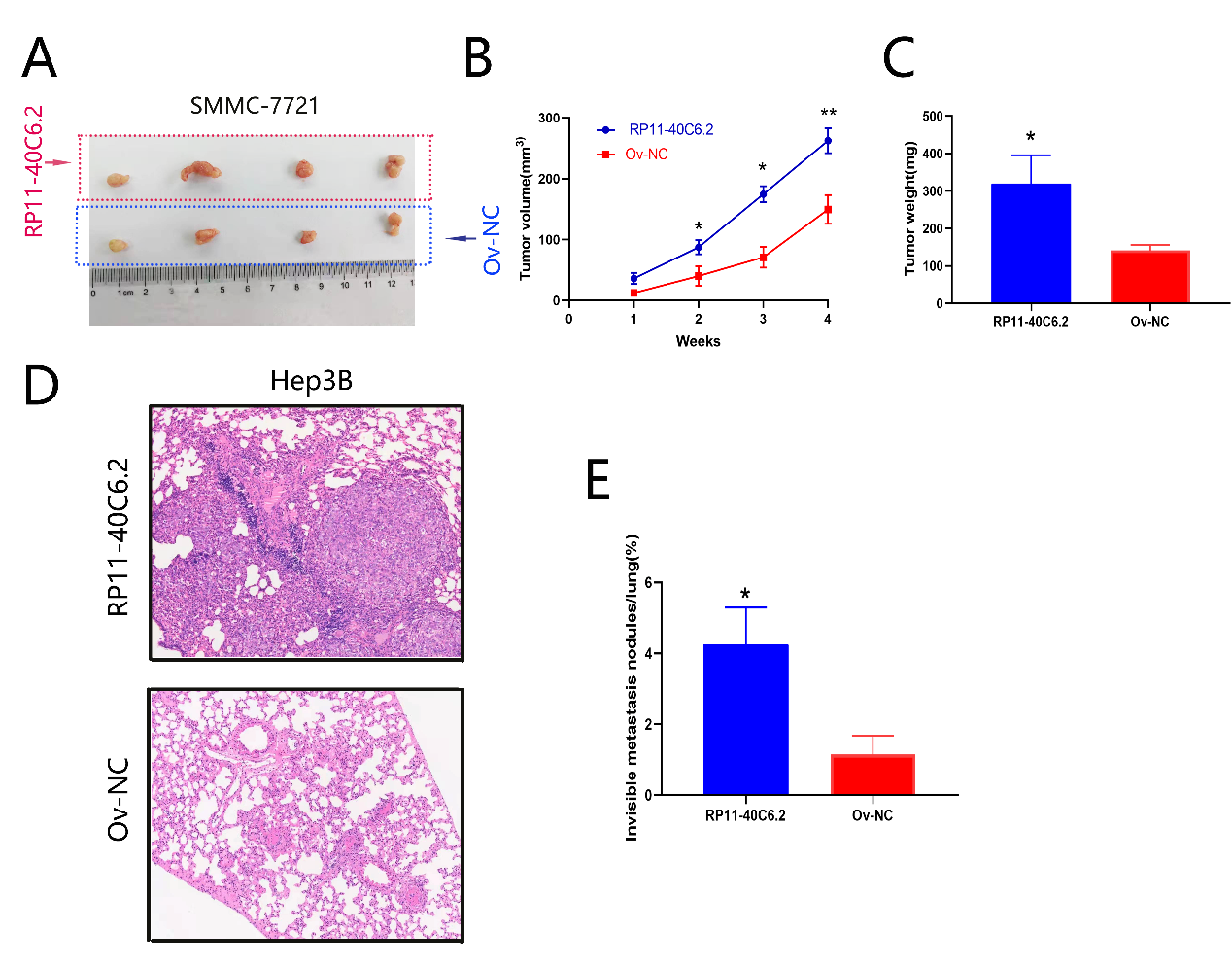 Supplementary Fig. 3. (A) The subcutaneous injection of RP11-40C6.2 overexpression SMMC-7721 cells and the control cells into 6-week-old BALB/c nude mice was made 4 weeks later, the mice were sacrificed and the tumor size was assessed (4 mice in each group). (B) The development curves of xenograft tumors. The weekly measurement of tumor volumes was made. (C) The relative weights of tumors were assessed. (D) Lung colonization were verified by the histological examination (H&E) (original magnification ×100). (E) Each group identified and compared metastatic tumors with volumes >2mm3. * P<0.05 represents significant difference.